      2. liga   2020/21   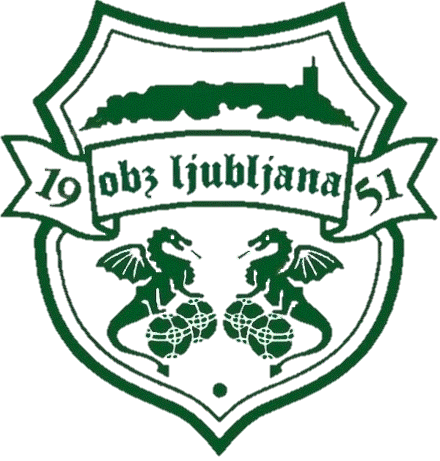 PROPOZICIJE TEKMOVANJAV 2. ligi nastopa 11 ekip (NOVO), katere igrajo po dvokrožnem sistemu. V 1. ligo se uvrsti prvouvrščena ekipa, če pa ta iz kakršnih koli razlogov ne želi, ali pa nima pogojev napredovati, ima možnost napredovanja drugo ali tretjeuvrščena ekipa lige, odvisno katera želi napredovati in izpolnjuje pogoj za igranje tekem na štirih igriščih. Iz lige obvezno izpade zadnjeuvrščena ekipa, oziroma toliko ekip (več ali manj, odvisno od vračanja ekip iz 1. lige), ker mora v naslednji sezoni liga obvezno šteti deset ekip. V primeru, da bi od tekmovanja odstopila ekipa, ki ni bila uvrščena na mesta za izpad, bi to izpraznjeno mesto v naslednji sezoni zasedla ekipa, katera bi sicer morala izpasti!RAZPORED IGER - (2 igrišči)1. igrišče ..................................... trojka (igralni čas je 60 minut, oziroma do 13 točk)2. igrišče ..................................... dvojica (igralni čas je 60 minut, oziroma do 13 točk) 2. igrišče ..................................... natančno zbijanje (ogrevanje 8 krogel - 2 obrata)1. + 2. igrišče ............................... igra v krog (8 obratov, ogrevanje 2 obrata) 1. igrišče ..................................... dvojica (igralni čas je 60 minut, oziroma do 13 točk) 2. igrišče ..................................... posamezno (igralni čas je 60 minut, oziroma do 13 točk)RAZPORED IGER - (4 igrišča)3. igrišče ..................................... trojka (igralni čas je 60 minut, oziroma do 13 točk)2. igrišče ..................................... dvojica (igralni čas je 60 minut, oziroma do 13 točk) 2. igrišče ..................................... natančno zbijanje (ogrevanje 8 krogel - 2 obrata)1. + 2. igrišče ............................... igra v krog (8 obratov, ogrevanje 2 obrata) 3. igrišče ..................................... dvojica (igralni čas je 60 minut, oziroma do 13 točk) 4. igrišče ..................................... posamezno (igralni čas je 60 minut, oziroma do 13 točk)V tekmi, ko je že pred zadnjimi igrami znan zmagovalec se igrata dvojica in posamezno samo dva obrata. (to pravilo velja za dve igrišči). Ogrevanje pred posameznimi igrami je sledeče: pred tekmo 15 minut, natančno zbijanje z 8 kroglami in pred zadnjimi igrami dva obrata "gor in dol". Klubi 2. lige, ki razpolagajo s štirimi igrišči, morajo tekme obvezno igrati na štirih igriščih. Žreb za zadnje štiri igre se opravi istočasno, ne glede na število igrišč. Vsaka ekipa lahko prijavi za posamezno srečanje najmanj 5 oziroma največ 8 tekmovalcev. V disciplini dvojice se mora v drugem dvoboju obvezno zamenjati najmanj en igralec od prijavljenih igralcev v prvem dvoboju, kar pomeni, da mora biti ves čas trajanja igre v igri en (nov) igralec, ki ni igral v prvi igri določene discipline. Posamezni igralec lahko na srečanju igra največ tri igre. V kolikor ekipa ne upošteva tega pravila izgubi to igro s 13:0. Najvišje možno število v posamezni tekmi je 14 točk. V času trajanja tekme veljajo za vse igralce, ki ne igrajo, enake pravice glede discipline kot veljajo za igralce, ki igrajo. V kolikor ob začetku tekme ni prisotno predpisano minimalno število igralcev, se tekma ne prične! V primeru, da ena od ekip ne izpolnjuje tega pogoja izgubi tekmo!Pričetek vseh tekem je ob 17:00 uri.PRELOŽITEV TEKEM JE MOŽNA SAMO Z ODOBRITVIJO TK OBZL! (glej 10. člen tekmovalnih in sodniških pravil)! Preložena tekma se odigra obvezno do naslednjega kroga!Sodniška taksa znaša (stroški sodnika 24€ + stroški računovodskega servisa 3€).......................................................27,00 €Po končani tekmi, sodnik pošlje sliko sodniškega poročila na e-pošto: rezultati@obzljubljana.com (NOVO) ali  na telefonsko številko: 030 382 327 (NOVO). Klubi gostitelji so dolžni poslati sodniško poročilo s tekme v roku 3 dni na naslov: Dušan Keber, Cesta na Brinovec  5b,  1260  Ljubljana (NOVO). Če na tekmo ni sodnika, se tekma odigra sporazumno z obema vodjema ekip, sodniško poročilo napiše domačin in ga pošlje na omenjeni naslov.RAZPORED13. krog                          torek, 20.04.2021                         ob 17.00 h13. krog                          torek, 20.04.2021                         ob 17.00 h13. krog                          torek, 20.04.2021                         ob 17.00 h13. krog                          torek, 20.04.2021                         ob 17.00 h13. krog                          torek, 20.04.2021                         ob 17.00 hVRBATRNOVOZaložnik J.GROSUPLJEILIRIJAHorvat M.STRMECSONJA VESELŽižek M.STRAHOVICAMAVRICAŠubert Z.BIČEVJERADNAColarič V.BLAGAJANAPROSTA12. krog                          torek, 13.04. 2021                        ob 17.00 h12. krog                          torek, 13.04. 2021                        ob 17.00 h12. krog                          torek, 13.04. 2021                        ob 17.00 h12. krog                          torek, 13.04. 2021                        ob 17.00 h12. krog                          torek, 13.04. 2021                        ob 17.00 hMAVRICABIČEVJEBaloh J.SONJA VESELSTRAHOVICAHorvat M.ILIRIJASTRMECSuljanović M.VRBAGROSUPLJEZaložnik J.BLAGAJANATRNOVOBernik M.RADNAPROSTA22. krog                         sreda, 23. 06. 2021                         ob 17.00 h22. krog                         sreda, 23. 06. 2021                         ob 17.00 h22. krog                         sreda, 23. 06. 2021                         ob 17.00 h22. krog                         sreda, 23. 06. 2021                         ob 17.00 h22. krog                         sreda, 23. 06. 2021                         ob 17.00 hGROSUPLJEBLAGAJANAColarič V.STRMECVRBAVnučec D.STRAHOVICAILIRIJAHaclar V.BIČEVJESONJA VESELZaložnik J.RADNAMAVRICAZdešar M.TRNOVOPROSTO